Name: ___________________________Percent Word Problem HomeworkDirections: Before you solve each problem, circle if you are solving for the PART or the WHOLE first.  If you are solving for the WHOLE you must use the percent proportion method below.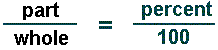 1. If 48% of the students in a certain college are female and there are 2,400 female students, what is the total number of students in the college?PART or WHOLE2. If 25% of the students in elementary algebra courses receive a grade of A, and there are 300 students enrolled in elementary algebra this year, how many students will receive an A?PART or WHOLE3. A farmer owns 28 acres of land. Of the 28 acres, only 65% can be farmed. How many acres are available for farming?PART OR WHOLE4. The monthly budget for the front of the house is $9,000. You spent 6% of the budget on fresh flowers. How much did you spend on fresh flowers?PART or WHOLE5. A student answered 86 problems on a test correctly and received a grade 98%. How many problems were on the test, if all the problems were worth the same number of points?PART or WHOLE6. Vilenda bought an electric drill at 85% of the regular price.  She paid $32.89 for the drill. What was the regular price?PART or WHOLE7. Joseph answered 88 questions correctly on a 100 question test.  What percent of the test did Jason answer correctly?8. Nychollas  poured 6 cups of water into a jug.  The jug was 40% filled.  How many cups of water does the jug hold?PART or WHOLE9. Heaven climbed 60 feet up a hill.  This distance represents 5% of the hill’s total height.  What is the height of the hill?PART or WHOLE10. 10 is 25% of what number? _______		11. 16 is 80% of what number?________12. What is 55% of 180?_____________13. What is 3% of 73?_______________Discounts, Sales Tax, and Tip Practice:When you are finding the discount, you ________________________ from the original amount.When you are finding the sales tax, you ________________________ to the original amount.When you are finding the tip, you _____________________________ to the original amount.14. Each of the following has a 30% discount.  Find the sale price of each. a. A bike that originally costs $109.95b. A shirt that originally costs $3815. A video game from Game Stop costs $55 and has a 7% sales tax.  How much sales tax will you have to pay?_______________.  What is the final price, including tax?_________16. H & M has a pair of jeans that costs $99.  They are having a 25% off sale.  How much money will you save with the discount?_______________  How much will you pay for the jeans?_____________17. Abi wants to buy a sweater for $40.  There is a 6% sales tax.  If Abi pays the cashier with a $50 bill, how much change will she receive? *Hint, find the sales tax first!18. You and your family go to the Wing Café for dinner.  The bill is $47.50.  Your mom wants to leave the server a 15% tip.  How much tip will she leave for the server?_______________ What is the total cost for your family’s dinner?_________________